Referāta izstrādes noteikumiStruktūra un apjomsSkolēna referāta kopējais apjoms ir 5-7 lappuses.Titullapa 1 lpp.;Teorētiskā daļa – 3-5 lpp.;Izmantotās literatūras un avotu saraksts – 1 lpp..Vispārīgie noteikumiTeksts veidots tipiskā rakstu valodas stilā, precīzi ievērotas pareizrakstības normas. Tiek izmantoti plaši salikti teikumi, nav liekvārdības.Darbu noformē vienā lapas pusē.Darba noformēšanā ievēro izvirzītos nosacījumus:Lappuses brīvās malas – no labās, kreisās, augšas, apakšas – 2, 5 cm;Teksta fonts – Times New Roman, melns;Rakstzīmju augstums – 12 pt;Lapu numerācija – lapas apakšā pa vidu, fontu izmērs 12, uzsāk numerāciju ar 2.lappusi; Intervāls starp rindām 1,5;Pirmās rindiņas atkāpe 1,5 cm;Teksts taisnots, virsraksti centrēti, treknraksts.Titullapa (pēc parauga)Skolas nosaukums lieliem burtiem (All Caps), rakstzīmju augstums 18 pt;Mācību priekšmeta nosaukums, rakstzīmju augstums 16 pt;Klase rakstzīmju augstums 14 pt;Skolēna vārds, uzvārds, rakstzīmju augstums 18 pt;Referāta nosakums, rakstzīmju augstums 16 pt;Referāta izstrādāšanas vietas nosaukums, rakstzīmju augstums 14 pt.Teorētiskā daļaReferāta teorētiskajā daļā tiek izklāstīts temats, izmantojot informāciju no atbilstošas literatūras, interneta resursiem, rakstiem žurnālos un laikrakstos. Tēmu var sadalīt nodaļās. (Nodaļu burtu lielums 14pt, treknrakstā)Tēmas izklāstu var papildināt ar attēliem, tabulā. Attēlus un tabulas numurē un raksta virsrakstus.Tabulas numurē ar arābu cipariem (1, 2, 3) pieaugošā secībā lapas labajā malā slīprakstā. Piemērs:1.tabula.  Datoru skaits Zaķīšu pamatskolā.Attēlus izvieto centrā. Ja ir vairāki attēli pēc kārtas, tos izvieto vienu zem otra. Attēlus numurē ar arābu cipariem (1, 2, 3) pieaugošā secībā lapas labajā malā. Piemērs:1.attēls. Ada Lavleisa – pirmā programmētāja.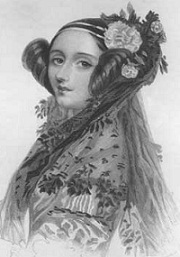 Izmantotās literatūras un avotu sarakstsLapas virsraksts – rakstzīmju augstums 16 pt, treknrakstā;Izmantotās literatūras un informācijas avotu sarakstu izveido pēc nosacījumiem:Numurē pēc kārtas (1.,2.,3.)Grāmatas autora vārds nominatīvā, izdošanas gads. Grāmatas nosaukums slīprakstā. Izdošanas vieta: izdevniecība. Vēlams norādīt izmantoto lappušu numurus.Raksts žurnālā vai laikrakstā - autora vārds nominatīvā, izdošanas gads. Raksta nosakums slīprakstā. Žurnāla (laikraksta) nosaukums, numurs.Publikācija interneta mājas lapā – Nosaukums slīprakstā URL adrese. Skatīts: piekļuves datums.PrezentācijaPar referātā izklāstīto tēmu veido prezentāciju. Prezentācījā konspektīvi atspoguļo referāta tēmu. Izmanto referāta noformēšanas iemaņas un prasmes. Prezentāciju demonstrē mācību stundā, stāstot par referāta tēmu.Darba plāns mācību gada noslēgumam:19.aprīlis – materiālu apkopošana referāta sagatavošanai;26.aprīlī – referāta un prezentācijas izstrāde;3.maijs – referāta un prezentācijas izstrāde;10.maijs – Referātu prezentācija klasei – uzstāšanās pa pāriem. Referātu un prezentāciju iesniegšana elektroniski, nosūtot uz skolotājas e-pastu inga.cipena@inbox.lv17.maijs – tests par informātikas teorijas jautājumiem. Noslēguma pārbaudes darbs vietnē uzdevumi.lv.24.maijs – kopsavilkums. Noslēguma vērtējumu izlikšana.KabinetiPersonālie datoriPortatīvie datoriDatorklase171Citi kabineti2016Kopā:3717